Попередня інформація за специфікацією та ціною Шановні пані та панове, ми хотіли б подякувати Вам за зацікавленість до наших автомобілів і на підставі загальних умов продажу автомобілів повідомити Вам попередню інформацію проMercedes-Benz Vito Фургон 109 CDI довгий Базова модель:	44760313Виконання:	ФургонТип ТЗ:	Vito 109 CDI довгийКолісна база, мм:	3200Колесна формула:	FWDПотужність двигуна, кВт (к.с.):	65(88)Допустима повна маса, кг:	2800Допустима маса автопоїзда, кг:	4000Вантажопідйомність / навантаження, кг:	916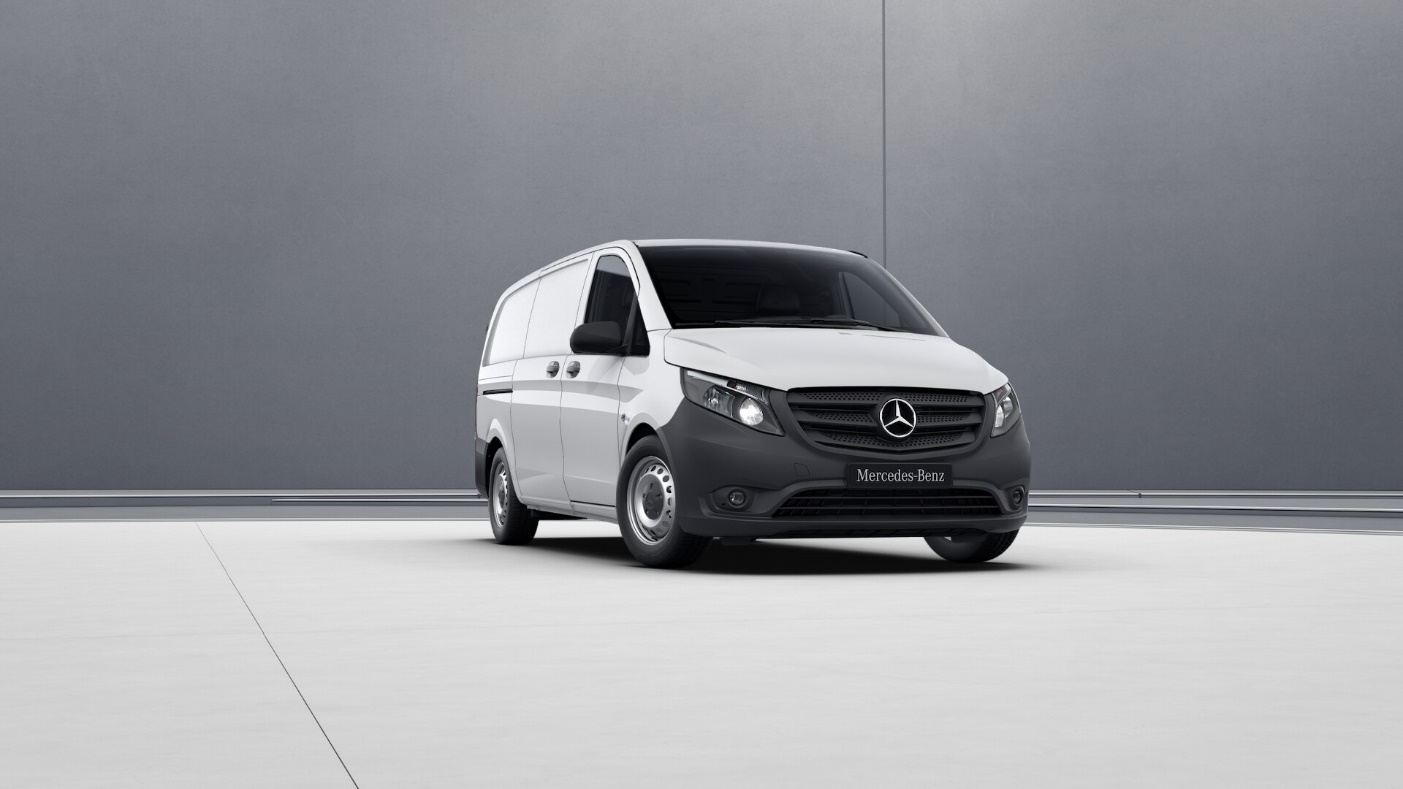 Забарвлення	MB 9147	білий арктичний	Шини	1. вісь:	2 x RG1 Комплект шин розміром 205/65 R16, Літні шини	2. вісь:	2 x RG1 Комплект шин розміром 205/65 R16, Літні шиниОбладнання автомобіляСтандартне обладнання		Дискові гальма на передній та задній вісях			Стоянкове гальмо			Електропідсилювач керма		CF0	Базова підвіска		E07	Система допомоги при рушанні Start-off Assist			Розетка 12 В			Два підстаканники 		Іммобілайзер		GC9 	6-ступенева механічна коробка передач FSG 350 	IG4 	Стандарт 	IG5 	Базовий Електронний тахометр 		Індикатор непристебнутий ремінь водія 		Індикатор зовнішньої температури 		Система протидії бічного вітру	JW8 	Система Attention Assist 	JX1 	Сервісний інтервал 25 000 км 	KB6 	Паливний бак 57л. 		Галогенні фари 		Регулятор світла фар 		Третій стоп-сигнал 	LE1 	Адаптивні стоп-сигнали 	M44 	Генератор 14 В / 185 A 	MA4 	Екологічний клас EU 5 Gr III 	MX1 	Двигун ОМ622 DE 16 LA 65 кВт / 88 к.с., 4000 об 		Буксировальна провушина ззаду/спереду, що прикручується	RD9 	Шини без зазначення виробника		RG1	Комплект шин розміром 205/65 R16		RM7 	Літні шини 	RS3 	Сталеві колісні диски 6,5 J x 16 		Подушка безпеки водія 		Зсувні двері праворуч	V30 	Нижні серійні бічні карти в вантажному відділенні 		Передні електричні склопідйомники 	VF4 	Тканина Caluma, чорна 	VV9 	Точки кріплення в даху 	XG6 	Ваговий варіант 2,8 т 	XM0 	Оновлення модельного ряду 	XZ1 	Модельний ряд 1 	Z11 	Спец. виконання підвіски для поганої дороги	Z41 	Реєстрація в ЄС у якості вантажного а/м 	Z44 	Реєстрація поза ЄС	Додаткове обладнання	CL1 	Рульова колонка, що регулюється по вильоту і куту нахилу 	D50 	Суцільна перегородка вантажного відсіку	ED4 	Акум. батарея для екстремальних умов 12 В 95 Аг 	EL8 	Двополосні динаміки спереду 	ER0 	Підготовка для встановлення радіоприймача 	F66 	Ящик для рукавичок, що замикається	F68 	Дзеркала заднього огляду з ел.регулювання та обігрівом	FY7 	3-кнопковий пристрій дистанційного замикання 	FZ8 	Комфортне відкривання/закр. дверей з інфрачервоним ПДК	H20 	Атермальне скління 	HH9 	Регульований кондиціонер "Tempmatik" 	KL5 	Паливний фільтр з водорозділювачем 	L16 	Галогенні протитуманні фари 	LD0 	Стельова панель керування з ліхтарями для читання 	RR6 	Запасне колесо з домкратом 	S23 	Двомісне сидіння переднього пасажира 	SB1 	Комфортабельное виконання водійського сидіння 	SE5 	Поперековий підпір для сидіння водія 	W50 	Двостулкова задні двері 180 ° (без скла) 	XS1 	Наліпки/буклети російською мовою	Рік виробництва: 2020Гарантія: 	2 роки або 200 000 км пробігу, що настане ранішеОплата: 	100% перед передачею автомобіля. Здійснюється в гривні за офіційним курсом Національного банку України, який встановлюється продавцем на день оплати.Спеціальна вартість на 07.06.2021 в ГРН в ПДВ:    	889 408,15*Еквівалент спеціальної вартості в EUR:                                                 26 900,00*Регулярна вартість в EUR:                                                                         30 584,88Размір знижки:	         3 684,88 или 12,05%* Вартість автомобіля може змінюватися в залежності від зміни курсу євро, який встановлений НБУ станом на день підписання договору. Продажна вартість розраховується як еквівалентна вартість автомобіля в EURO згідно офіційного курсу НБУ української гривні до Євро на день оплати. Право на внесення змін в комерційні та технічні умови зберігається.Строк поставки:Приблизно через 1-2 дні після отримання замовлення та сплати авансу-завдатку.Умовиви оплати:20% як безвідсотковий аванс-завдаток, який підлягає сплаті при видачі замовлення; 80% суми - остаточний платіж шляхом перекладу перед поставкою. Вищевказана ціна відповідає нинішньому рівню цін і дійсна для поставки і розрахунків до 01.06.2021 року включно. Оплата проводиться в грн. за допомогою переказу грошових коштів на рахунок Продавця. Днем оплати вважається день надходження платежу на рахунок Продавця.ФінансуваняУмови фінансування розглядаються в кожному конкретному випадку індивідуально.Дана пропозиція не є остаточною. Остаточна вартість автомобіля і умови угоди фіксуються при укладанні офіційного договору.З найкращими побажаннями,СП ТОВ "Автомобільний Дім Україна-Мерседес Бенц"Руслан СолодовникМобільний телефон: +38 095 262 44 54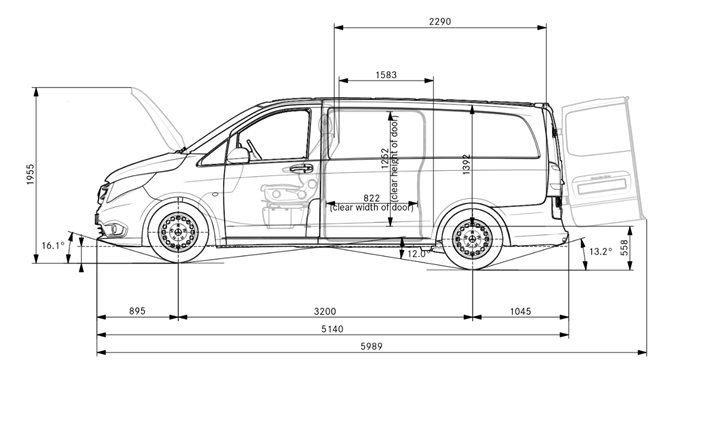 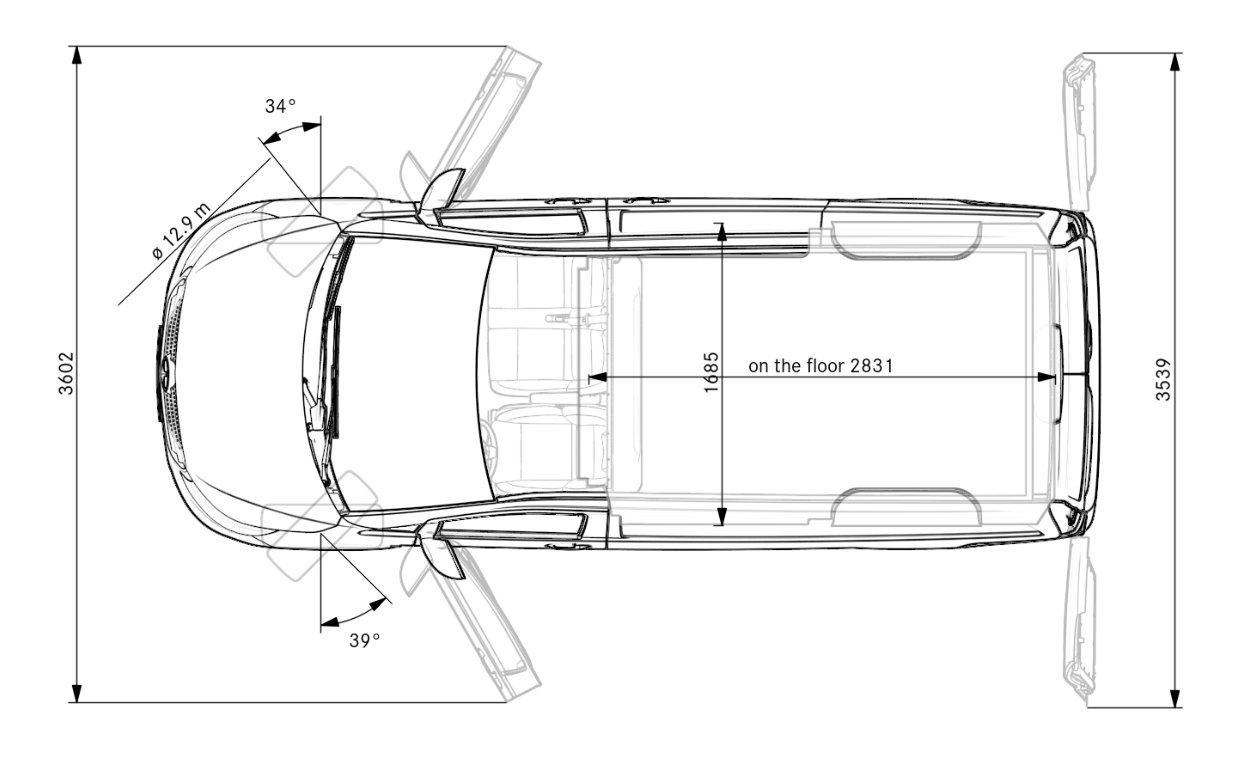 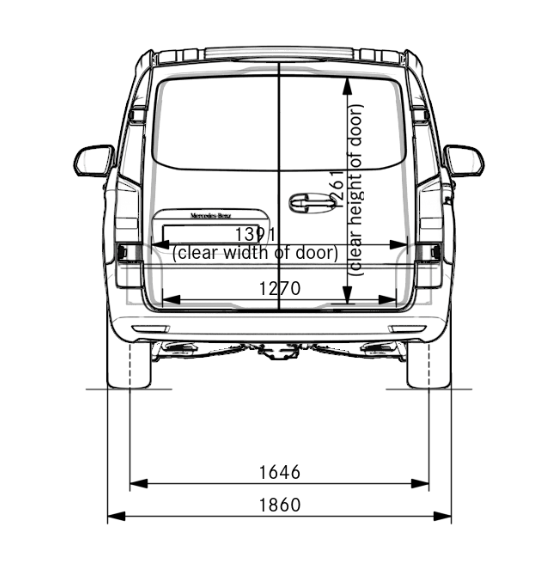 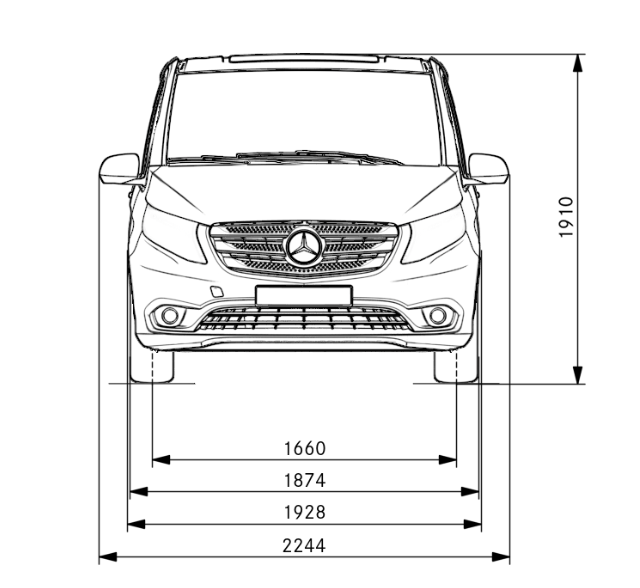 Рік виробництва 2020СП ТОВ "Автомобільний Дім Україна-Мерседес Бенц"Спеціаліст з продажу:Руслан СолодовникТелефон: +38 067 400 0 454Факс: +38 044 201 60 90Мобільний телефон: +38 095 262 44 54Електронна пошта: ruslan.solodovnik@mercedes-benz.kiev.ua